В последнее время происходят фундаментальные изменения в сфере подготовки и обучения учащихся автошкол. Они коснулись как самих программ обучения, так и требований, предъявляемых к образовательным организациям. Существенно поменялась законодательная база: приказ Минобрнауки «Об утверждении примерных программ профессионального обучения водителей транспортных средств соответствующих категорий и подкатегорий», вышедший в августе 2014 года, и Федеральный закон №273-ФЗ «Об образовании в РФ» ужесточили требования к материально-технической базе автошкол. Осенью 2016г. Вступит в силу новый Административный регламент МВД, определяющий новые правила сдачи экзаменов для получения водительского удостоверения. С целью изучения мнения руководителей автомобильных школ, Союз Автошкол  провел опрос, в котором приняли участие 70 образовательных организаций из всех округов Москвы.Участники опроса ответили на 25 наиболее актуальных вопросов, с которыми автошколы столкнулись в процессе работы после названных изменений. В ходе опроса выяснилось, что больше всего автошколы волнуют требования к их материально-технической базе, взаимодействие с ГИБДД и изменения законодательства в сфере образования.В частности, автошколы высказались за введение дифференцированных требований к минимальной площади закрытой площадки для обучения первоначальным навыкам вождения по категориям подготовки (для категории А – 0,12 га, для категории В – 0,18 га, для категории С – 0, 24 га). Так считают 69% опрошенных. Вместе с тем, около половины участников опроса, считают неоправданным норматив емкости закрытой площадки для обучения первоначальным навыкам вождения площадью 0,24 га в количестве 8 учебных автомобилей, имеющих право заниматься одновременно. Так думают 47% директоров автошкол, 34% руководителей считают вариант оправданным, остальные 19% выбрали иной вариант. Одинаковый результат показали ответы на вопрос достаточно ли закрытых площадок для обучения вождению в целом в Москве и  в округе, где работают автошколы в частности: 59% директоров отметили недостаточность их количества в обоих случаях. Руководители автошкол ответили на вопрос об объеме площадей, которые не достает для обучения. 28% опрошенных оценили недостающую необходимую площадь в 1 га в каждом округе, 25%  посчитали необходимым предоставить каждой автошколе по 0,24 Га и по мнению еще 27% автошколы нуждаются как минимум в одной дополнительной общей площадке в каждом округе, 20% директоров автошкол не видят недостатка в закрытых площадках. Впрочем, большинство руководителей автошкол (60%) не считают задействование московскими автошколами закрытых площадок для обучения вождению за пределами МКАД проблемой – их позиция такова: автошколы организуют практическое обучение там, где дешевле и доступнее земельные участки. Весьма возможно, что такое мнение высказали как раз те автошколы, что и используют закрытые площадки за пределами МКАД, хотя их учебные классы расположены в Москве. Согласно другим исследованиям Союза Автошкол, более половины московских автошкол формально отправляют своих учеников учиться первоначальным навыкам вождения далеко за МКАД.Ситуация могло бы улучшить выделение земли на муниципальных участках. Для 40% автошкол представляется уместным разрешение со стороны городских властей арендаторам сдавать имеющиеся свободные площади в субаренду без повышения базовых ставок аренды со стороны собственника (как правило, это городские власти) в качестве исключения из действующих требований, что позволит обойтись без выделения дополнительных муниципальных земельных участков. Равное число автошкол (30%) высказались в пользу вариантов выделения муниципальных участков земли на льготных условиях профессиональным объединениям автошкол с последующим совместным использованием автошколами-членами и выделение муниципальных участков земли на коммерческих условиях непосредственно автошколам.На вопрос о возможности полного отказа от обучения на закрытых площадках автошколы не пришли к единому мнению:  результаты поделились примерно поровну: 47% участников опроса согласны отказаться от привычной схемы обучения и 43% автошкол не готовы перейти к новому формату обучения.Помимо площадок для обучения, автошколы сильно беспокоит излишняя, по их мнению, нагрузка, включающая требования Федерального закона №273-ФЗ «Об образовании в РФ» в части обеспечения питанием учащихся и наличия лицензированного медицинского кабинета. Так считают 77% и 81% руководителей автошкол, соответственно. Еще 9% руководителей автошкол считают нереализуемым на практике требование создавать условия для обучения инвалидов в каждой автошколе. По их мнению, такие варианты обучения могут быть устроены в нескольких автошколах, по одной в каждом округе, что не повлечет ущемлений прав граждан с ограниченными возможностями. Выходом из данной ситуации может стать создание при профессиональных объединениях автошкол центров по обучению лиц с ограниченными возможностями по программе подготовки водителей, где у автошкол будет возможность заключать договора на обслуживание своих учеников в таких центрах. Такой вариант устраивает 77% принявших участие в опросе автошкол. Логичным развитием предложения представляется создание Единого Городского центра для проведения медицинского обследования кандидатов в водители для всех автошкол, где можно в одном месте пройти и осмотры нарколога и психиатра (режим одного окна). Данное предложение одобряют 64% образовательных организаций.Спорный вопрос о несении ответственности за своих выпускников после получения водительского удостоверения (до 2 лет) не вызывает понимания у 73% руководителей автошкол. Они обосновано считают, что в статистике ДТП, которой оперирует ГИБДД, нет точных указаний на виды нарушений начинающими водителями Правил дорожного движения. Например, проезд перекрестка на запрещающий сигнал светофора, вождение в нетрезвом виде, выезд на полосу встречного движения – это явно не те навыки, которым обучали в автошколе. Это не ошибки начинающих водителей, а сознательный выбор лиц, управляющих транспортным средством. Тем не менее,  6% директоров готовы нести ответственность за своих выпускников. Взаимодействие с ГИБДД является крайне чувствительной темой для всех автошкол. Среди основных проблем здесь называется дефицит инспекторов в МОТОРЭР при приеме экзаменов у кандидатов,  неполное удовлетворение заявок на прием экзаменов (актуально для 60% автошкол),предоставление автомобилей на экзамены (47% автошкол считают, что не должны предоставлять свои автомобили в экзаменационные подразделения ГИБДД, т.к. это является частью государственной услуги, оплачиваемой кандидатами отдельно, а еще 26% автошкол допускают возможность предоставления автомобилей на экзамен, но только для сдачи экзаменов исключительно своими учениками). На вопрос согласны ли Вы, что инструктор автошколы не должен находиться в автомобиле во время приема экзамена на площадке / в городе, участники ответили утвердительно 43%, отрицательно 43% и не определились 4% опрошенных. Результаты опроса свидетельствуют о спорной и неоднозначной оценке со стороны автошкол взаимодействия ГИБДД с образовательными организациями. Об этом свидетельствуют ответы вопрос считают ли автошколы процедуру регистрации учебных групп в МОТОРЭР необходимой для организованного экзамена или компетенция автошколы ограничивается только выдачей свидетельства об окончании обучения, а проведение экзаменов – это компетенция ГИБДД, оплачиваемая кандидатами в водители в виде госпошлины. Утвердительный ответ (процедура регистрации групп – необходима) дали 43% автошкол, отрицательный - 34% образовательные организации. Среди высказанных мнений можно выделить такие, как необходимость данной процедуры, при условии принятия четких правил, регулирующих возможность отказа в регистрации учебной группы.Во многом именно поэтому автошколы высказались за подготовку приказа МВД, регламентирующего порядок взаимодействия автошкол и ГИБДД при регистрации учебных групп и организации экзаменов для автошкол (81% автошкол считают такой приказ необходимым). Подготовку еще одного важнейшего приказа МВД, регламентирующего порядок взаимодействия автошколы и ГИБДД при проверках учебно-материальной базы и выдачи заключений о ее соответствии действующим требованиям, поддерживают 86% руководителей автошкол. Что же касается самого процесса проверок, то директора автошкол не дали однозначного ответа считают ли требования при проверке документов ГИБДД завышенными (утвердительный ответ (требования завышены) дали 51% автошкол, отрицательный – 34%). 64% представителей автошкол считают актуальной проблему соблюдения сроков проверки и выдачи заключений ГИБДД о соответствии учебно-материальной базы автошколы действующим требованиям, в то время, как 30% автошкол, участников опроса, не видят в этом проблему. Результаты опроса позволяют говорить о негативном отношении к выездным проверкам ГИБДД со стороны автошкол. Так, 77% автошкол, принявших участие в опросе не поддерживают наделение ГИБДД полномочиями проверять соблюдение условий выданных заключений, а также контролировать учебные группы во время обучения. Однако, при этом более половины (73% автошкол) считают не оправданной выездную проверку учебно-материальной базы автошколы сотрудниками ГИБДД при повторном обращении в связи с продлением действия договоров аренды. Они считают оптимальным выходом из этой ситуации, способным снизить нагрузку как на проверяемых, так и на проверяющих, предоставление нового договора или пролонгацию старого договора для выдачи нового заключения без выездной проверки.Для учащихся автошкол была бы удобной возможность зачета экзамена по теории в ГИБДД одновременно со сдачей теоретического экзамена внутри автошколы. Например, при уровне сдачи автошколой теоретического экзамена с первого раза выше 80% на протяжении 12 месяцев. Такое предложение готовы поддержать 67% автошкол.Исследование помогло определить основные проблемы, которые выделяют автошколы в своей работе. Вместе с тем, были предложены варианты выхода из них, которые предлагают сами автошколы, что может оказаться полезным при дальнейшем совершенствовании системы подготовки водителей автотранспортных средств.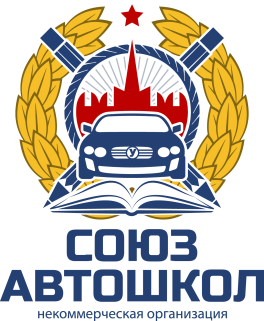 